RAPPORT ANNUEL POUR ORGANISMES À BUT NON LUCRATIF 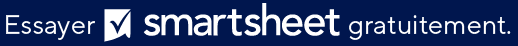 RAPPORT ANNUELNOM DE L’ORGANISATION00/00/0000Adresse physique complèteAdresse postale complète (si différente de l’adresse physique)Téléphone de contactSite WebAdresse e-mailRÉSUMÉÉNONCÉ DE MISSIONRÉALISATIONSRÉCITS D’IMPACTDONNÉES FINANCIÈRESFournissez une répartition financière détaillée.  Insérez des données ou une capture d’écran du modèle Smartsheet proposant un « Aperçu des finances des organismes à but non lucratif ». LISTE DES DONATEURSCONCLUSIONPRÉPARÉ PARFONCTIONDATEAPPROUVÉ PARFONCTIONDATENOM DU DONATEURMONTANT/NIVEAUEXCLUSION DE RESPONSABILITÉTous les articles, modèles ou informations proposés par Smartsheet sur le site web sont fournis à titre de référence uniquement. Bien que nous nous efforcions de maintenir les informations à jour et exactes, nous ne faisons aucune déclaration, ni n’offrons aucune garantie, de quelque nature que ce soit, expresse ou implicite, quant à l’exhaustivité, l’exactitude, la fiabilité, la pertinence ou la disponibilité du site web, ou des informations, articles, modèles ou graphiques liés, contenus sur le site. Toute la confiance que vous accordez à ces informations relève de votre propre responsabilité, à vos propres risques.